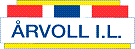 Skigruppa i Årvoll IL søker trenerHar du lyst på en ekstrajobb som langrennstrener? Kom til oss i Årvoll IL! Vi er en klubb med et stadig voksende antall skiløpere. Vi er i utgangspunktet foreldredrevet, men trenger nå eksterne trenere. Hos oss får du muligheten til å sette ditt preg på treningsøktenes innhold og mål. Er du den vi er på jakt etter?Du må:Være en habil skiløperVære pedagogisk; kunne instruere og lære bort teknikkHa evne til å engasjere barna Stille som trener mandager og/eller ondager/torsdager klokka 18.00-19.30Vi lover: Å stille med en gjeng motiverte unge løpereGod informasjonAlltid å ha hjelpetrenere tilstedeGod lønn og kilometergodtgjørelseTa kontakt med oss snarest om du er interessert: Atle Rømo,908 28 994 ,atle.romo@gmail.comMonica Jøntvedt, 91 62 60 43, monica@rj.no